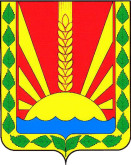 Собрание  представителей сельского поселения Артюшкиномуниципального района Шенталинский Самарской  области ______________________________________________________________село Артюшкино,   ул. Советская, 61тел. (8-84652)47-5-10e-mail: artyushkino@shentala.su   http://www artyushkino.shentala.suРЕШЕНИЕот    27 ноября   2023  года                                                                            № 158Об одобрении проекта Соглашения о передаче Контрольно-счетной палате муниципального района Шенталинский Самарской области полномочий контрольно-счетного органа сельского поселения Артюшкино муниципального района Шенталинский Самарской области по осуществлению внешнего муниципального финансового контроля на 2024 год В соответствии с частью 4 ст. 15 Федерального закона от 06.10.2003 г. № 131-ФЗ «Об общих принципах организации местного самоуправления в Российской Федерации», Федеральным законом от 07.02.2011г. № 6-ФЗ «Об общих принципах организации и деятельности контрольно-счетных органов субъектов Российской Федерации и муниципальных образований», Бюджетным кодексом Российской Федерации, Уставом сельского поселения Артюшкино муниципального района Шенталинский Самарской области,  Собрание представителей сельского поселения Артюшкино муниципального района Шенталинский Самарской области                                                             РЕШИЛО:  1. Одобрить прилагаемый проект Соглашения между Собранием представителей сельского поселения Артюшкино муниципального района Шенталинский Самарской области и Собранием представителей муниципального района Шенталинский Самарской области о передаче Контрольно-счетной палате муниципального района Шенталинский Самарской области полномочий контрольно-счетного органа сельского поселения Артюшкино муниципального района Шенталинский Самарской области по осуществлению внешнего муниципального финансового контроля на 2024 год. 2.  Опубликовать настоящее Решение в газете «Вестник поселения Артюшкино».3. Настоящее решение вступает в силу со дня его официального опубликования, но не ранее 01 января 2024 года.Глава сельского поселения Артюшкиномуниципального района ШенталинскийСамарской области                                                                             О.В. Зайцева Председатель Собрания представителейсельского поселения Артюшкиномуниципального района Шенталинский                                                                                                                                                                Самарской области                                                                         О.Г. Григорьев                Приложение	к решению Собрания представителейсельского поселения Артюшкино муниципального района Шенталинский Самарской области	от  __________ № _______  СОГЛАШЕНИЕ № ____о передаче Контрольно-счетной палате муниципального района Шенталинский Самарской области полномочий контрольно-счетного органа сельского поселения Артюшкино муниципального района Шенталинский Самарской области по осуществлению внешнего муниципального финансового контроля на 2024 год                                                                                     «___» __________ 20____г.В целях реализации Бюджетного кодекса РФ, в соответствии с Федеральным законом от 06.10.2003 № 131-ФЗ «Об общих принципах организации местного самоуправления в Российской Федерации», Федеральным законом от 07.12.2011 № 6-ФЗ «Об общих принципах организации и деятельности контрольно-счетных органов субъектов Российской Федерации и муниципальных образований», Собрание представителей муниципального района Шенталинский Самарской области (далее – «Собрание представителей района») в лице председателя Собрания представителей района Марченко Алексея Юрьевича, действующего на основании Устава муниципального района Шенталинский Самарской области, Контрольно-счетная палата муниципального района Шенталинский Самарской области в лице председателя Контрольно-счетной палаты муниципального района Шенталинский Самарской области Никифоровой Надежды Петровны, действующего на основании Положения о Контрольно-счетной палате муниципального района Шенталинский Самарской области, утвержденного решением Собрания представителей муниципального района Шенталинский Самарской области от 29.11.2021г. № 69, и Собрание представителей сельского поселения Артюшкино муниципального  района Шенталинский Самарской области (далее - «Собрание представителей поселения» в лице председателя Собрания представителей поселения Григорьева Олега Геннадьевича, действующего на основании Устава сельского поселения Артюшкино муниципального района Шенталинский Самарской области, далее именуемые «Стороны», руководствуясь частью 4 статьи 15 Федерального закона от 06.10.2003 № 131-ФЗ «Об общих принципах организации местного самоуправления в Российской Федерации», Уставом сельского поселения Артюшкино муниципального района Шенталинский Самарской области, Уставом сельского поселения Артюшкино муниципального района Шенталинский Самарской области, решением Собрания представителей муниципального района Шенталинский Самарской области от 16.11.2015 года № 14 «Об утверждении Порядка заключения соглашений между органами местного самоуправления муниципального района Шенталинский Самарской области  и органами местного самоуправления отдельных сельских поселений, входящих в состав муниципального района Шенталинский Самарской области, о передаче осуществления части полномочий по решению вопросов местного значения поселений» (в редакции решения Собрания представителей муниципального района Шенталинский Самарской области от 26.11.2018 № 176),  во исполнение решения Собрания представителей муниципального района Шенталинский Самарской области от _________№__ и Собрания представителей сельского поселения Артюшкино муниципального района Шенталинский Самарской области от _________№__, заключили настоящее соглашение (далее – Соглашение) о нижеследующем.1. Предмет Соглашения1.1. Предметом настоящего Соглашения является передача Контрольно-счетной палате муниципального района Шенталинский Самарской области (далее – Контрольно-счетная палата) полномочий контрольно-счетного органа сельского поселения (далее – контрольно-счетный орган поселения) по осуществлению внешнего муниципального финансового контроля и передача из бюджета сельского поселения муниципального района Шенталинский Самарской области (далее – Поселение) в бюджет муниципального района Шенталинский Самарской области межбюджетных трансфертов на осуществление переданных полномочий.1.2.  Контрольно-счетной палате передаются полномочия контрольно-счетного органа поселения, установленные федеральными законами, законами Самарской области, уставом поселения и нормативно-правовыми актами поселения.1.3. Внешняя проверка годового отчета об исполнении бюджета поселения и экспертиза проекта бюджета поселения ежегодно включаются в план работы Контрольно-счетной палаты.1.4. Другие контрольные и экспертно-аналитические мероприятия включаются в план работы Контрольно-счетного палаты на основании предложений органов местного самоуправления поселения, представляемых в сроки, установленные для формирования плана работы Контрольно-счетной палаты. Контрольные и экспертно-аналитические мероприятия в соответствии с настоящим соглашением включаются в план работы Контрольно-счетной палаты отдельным подразделом. Количество указанных мероприятий определяется с учетом средств, переданных на исполнение полномочий.2. Срок действия Соглашения2.1. Соглашение заключено на срок один год и действует в период с 1 января 2024 г. по 31 декабря 2024 г.2.2. В случае если решением Собрания представителей поселения о бюджете поселения не будут утверждены межбюджетные трансферты бюджету муниципального района, предусмотренные настоящим Соглашением, действие Соглашения приостанавливается с начала финансового года до момента утверждения соответствующих межбюджетных трансфертов.3. Порядок определения и предоставления ежегодного объемамежбюджетных трансфертов3.1. Переданные настоящим Соглашением полномочия осуществляются за счет межбюджетных трансфертов, предоставляемых из бюджета поселения в бюджет муниципального района по соответствующему коду бюджетной классификации доходов.3.2. Объем межбюджетных трансфертов на очередной год, предоставляемых из бюджета поселения в бюджет муниципального района на осуществление полномочий, предусмотренных настоящим Соглашением, определяется как произведение следующих множителей:стандартные расходы на оплату труда;индекс роста оплаты труда;коэффициент иных затрат;коэффициент объема работ.3.2.1. Стандартные расходы на оплату труда определяются исходя из размера 1/3 годового фонда оплаты труда с начислениями работника Контрольно-счетной палаты, осуществляющего предусмотренные настоящим Соглашением полномочия, и доли его рабочего времени, затраченного на осуществление указанных полномочий.3.2.2. Индекс роста оплаты труда равен темпу роста должностных окладов муниципальных служащих муниципального района в очередном году по сравнению с первым годом реализации настоящего Соглашения. Указанный темп роста на очередной год равен произведению фактических темпов роста за годы, прошедшие с момента реализации Соглашения, и планируемого темпа роста на очередной год.3.2.3.  Коэффициент иных затрат устанавливается равным 1,25.3.2.4. Коэффициент объема работ равен среднему арифметическому из коэффициентов численности населения и объема расходов:3.2.4.1 коэффициент численности населения равен отношению численности населения поселения в последнем отчетном году к общей численности населения поселений района в последнем отчетном году;3.2.4.2 коэффициент объема расходов равен отношению объема расходов бюджета поселения в последнем отчетном году к общему объему расходов бюджетов поселений района в последнем отчетном году. 3.3. Объем межбюджетных трансфертов, предоставляемых в бюджет муниципального района, предусматривается в решении Собрания представителей поселения о бюджете на соответствующий финансовый год (на соответствующий финансовый год и плановый период).3.4. Межбюджетные трансферты перечисляются единовременно в сумме 8102 (Восемь тысяч сто два) рубля в срок до 1 декабря 2024 года и используются в соответствии с бюджетным законодательством.4. Права и обязанности сторон4.1. Собрание представителей района:4.1.1. устанавливает в муниципальных правовых актах полномочия Контрольно-счетной палаты по осуществлению предусмотренных настоящим Соглашением полномочий;4.1.2. устанавливает штатную численность Контрольно-счетной палаты с учетом необходимости осуществления предусмотренных настоящим Соглашением полномочий;4.1.3. может устанавливать случаи и порядок использования собственных материальных ресурсов и финансовых средств муниципального района для осуществления, предусмотренных настоящим Соглашением полномочий;4.1.4. получает от Контрольно-счетной палаты информацию об осуществлении предусмотренных настоящим Соглашением полномочий и результатах проведенных контрольных и экспертно-аналитических мероприятий.4.2. Контрольно-счетная палата:4.2.1. включает в план своей работы:ежегодно - внешнюю проверку годового отчета об исполнении бюджета поселения и экспертизу проекта бюджета поселения;в сроки, не противоречащие законодательству – иные контрольные и экспертно-аналитические мероприятия с учетом финансовых средств на их исполнение;4.2.2. проводит предусмотренные планом своей работы мероприятия в сроки, определенные по согласованию с инициатором проведения мероприятия (если сроки не установлены законодательством);4.2.3. для подготовки к внешней проверке годового отчета об исполнении бюджета поселения имеет право в течение соответствующего года осуществлять контроль за исполнением бюджета поселения и использованием средств бюджета поселения;4.2.4. определяет формы, цели, задачи и исполнителей проводимых мероприятий, способы их проведения, проверяемые органы и организации в соответствии со своим регламентом и стандартами внешнего муниципального финансового контроля и с учетом предложений инициатора проведения мероприятия;4.2.5. имеет право проводить контрольные и экспертно-аналитические мероприятия совместно с другими органами и организациями, с привлечением их специалистов и независимых экспертов;4.2.6. направляет отчеты и заключения по результатам проведенных мероприятий Собранию представителей поселения, вправе направлять указанные материалы иным органам местного самоуправления поселения;4.2.7. размещает информацию о проведенных мероприятиях на своем официальном сайте в сети «Интернет»;4.2.8. направляет представления и предписания администрации поселения, другим проверяемым органам и организациям, принимает другие предусмотренные законодательством меры по устранению и предотвращению выявляемых нарушений;4.2.9. при выявлении возможностей по совершенствованию бюджетного процесса, системы управления и распоряжения имуществом, находящимся в собственности поселения, вправе направлять органам местного самоуправления поселения соответствующие предложения;4.2.10. в случае возникновения препятствий для осуществления предусмотренных настоящим Соглашением полномочий может обращаться в Собрание представителей поселения с предложениями по их устранению;4.2.11. обеспечивает использование средств предусмотренных настоящим Соглашением межбюджетных трансфертов на материально-техническое обеспечение своей деятельности;4.2.12. обеспечивает предоставление Собранию представителей поселения, администрации поселения ежегодных отчетов об использовании предусмотренных настоящим Соглашением межбюджетных трансфертов в срок до 20 числа месяца, следующего за отчетным периодом;4.2.13. ежегодно предоставляет Собранию представителей поселения информацию об осуществлении предусмотренных настоящим Соглашением полномочий;4.2.14. имеет право приостановить осуществление предусмотренных настоящим Соглашением полномочий в случае невыполнения настоящего Соглашения в части обеспечения перечисления межбюджетных трансфертов в бюджет муниципального района.4.3. Собрание представителей поселения:4.3.1. утверждает в решении о бюджете поселения межбюджетные трансферты бюджету муниципального района на осуществление переданных полномочий в объеме, определенном в соответствии с предусмотренным настоящим Соглашением порядком, и обеспечивает их перечисление в бюджет муниципального района;4.3.2. направляет в Контрольно-счетную палату предложения о проведении контрольных и экспертно-аналитических мероприятий, которые могут включать рекомендации по срокам, целям, задачам и исполнителям проводимых мероприятий, способы их проведения, проверяемые органы и организации;4.3.3. рассматривает отчеты и заключения, а также предложения Контрольно-счетной палаты района по результатам проведения контрольных и экспертно-аналитических мероприятий;4.3.4. имеет право опубликовывать информацию о проведенных мероприятиях в средствах массовой информации, направлять отчеты и заключения Контрольно-счетной палаты;4.3.5. рассматривает обращения Контрольно-счетной палаты по поводу устранения препятствий для выполнения предусмотренных настоящим Соглашением полномочий, принимает необходимые для их устранения муниципальные правовые акты;4.3.6. получает отчеты об использовании предусмотренных настоящим Соглашением межбюджетных трансфертов и информацию об осуществлении предусмотренных настоящим Соглашением полномочий;4.3.7. имеет право приостановить перечисление предусмотренных настоящим Соглашением межбюджетных трансфертов в случае невыполнения Контрольно-счетной палатой района своих обязательств.4.4. Стороны имеют право принимать иные меры, необходимые для реализации настоящего Соглашения.5. Ответственность сторон5.1. Стороны несут ответственность за неисполнение (ненадлежащее исполнение) предусмотренных настоящим Соглашением обязанностей, в соответствии с законодательством Российской Федерации и настоящим Соглашением.5.2. В случае неисполнения (ненадлежащего исполнения) Контрольно-счетной палатой предусмотренных настоящим Соглашением полномочий, Собрание представителей района обеспечивает возврат в бюджет поселения части объема предусмотренных настоящим Соглашением межбюджетных трансфертов, приходящихся на непроведенные (ненадлежаще проведенные) мероприятия.5.3. В случае неперечисления (неполного перечисления) в бюджет муниципального района межбюджетных трансфертов по истечении 15 рабочих дней с предусмотренной настоящим Соглашением даты Собрание представителей поселения обеспечивает перечисление в бюджет муниципального района дополнительного объема межбюджетных трансфертов в размере 10% от неперечисленной суммы.5.4. Ответственность сторон не наступает в случаях предусмотренного настоящим Соглашение приостановления исполнения переданных полномочий и перечисления межбюджетных трансфертов, а также, если неисполнение (ненадлежащее исполнение) обязанностей было допущено вследствие действий администрации муниципального района, администрации поселения или иных третьих лиц.6. Заключительные положения6.1. Настоящее Соглашение вступает в силу с момента его подписания всеми Сторонами.6.2. Изменения и дополнения в настоящее Соглашение могут быть внесены по взаимному согласию Сторон путем составления дополнительного соглашения в письменной форме, являющегося неотъемлемой частью настоящего Соглашения.6.3. Действие настоящего Соглашения может быть прекращено досрочно по соглашению Сторон либо в случае направления Собранием представителей района или Собранием представителей поселения другим Сторонам уведомления о расторжении Соглашения.6.4. Соглашение прекращает действие после окончания проводимых в соответствии с ним контрольных и экспертно-аналитических мероприятий, начатых до заключения соглашения (направления уведомления) о прекращении его действия, за исключением случаев, когда соглашением Сторон предусмотрено иное.6.5. При прекращении действия Соглашения Собрание представителей поселения обеспечивает перечисление в бюджет муниципального района определенную в соответствии с настоящим Соглашением часть объема межбюджетных трансфертов, приходящуюся на проведенные мероприятия.6.6. При прекращении действия Соглашения Собрание представителей района обеспечивает возврат в бюджет поселения определенную в соответствии с настоящим Соглашением часть объема межбюджетных трансфертов, приходящуюся на непроведенные мероприятия.6.7. Неурегулированные Сторонами споры и разногласия, возникшие при исполнении настоящего Соглашения, подлежат рассмотрению в порядке, предусмотренном законодательством.6.8. Настоящее Соглашение составлено в трех экземплярах, имеющих одинаковую юридическую силу, по одному экземпляру для каждой из Сторон.7. Реквизиты и подписи сторонКонтрольно-счетная палата муниципального района ШенталинскийСамарской областиАдрес: 446910 Самарская областьШенталинский район, железнодорожнаястанция Шентала, ул. Советская, 33Председатель Контрольно-счетнойпалаты муниципального района Шенталинский Самарской области_____________     Н.П. Никифорова     (подпись)                                  (Ф.И.О.) «__»__________20____г.М.П. Приложение №1 к Соглашениюо передаче полномочий по осуществлению внешнего муниципального финансового контроляПОРЯДОКопределения ежегодного объема межбюджетных трансфертов, необходимых для осуществления передаваемых полномочий по осуществлению внешнего муниципального финансового контроля сельских поселений муниципального района Шенталинский Самарской области на 2024 год.     1. Настоящий порядок определяет ежегодный объем межбюджетных трансфертов, необходимых для осуществления передаваемых полномочий сельских поселений по осуществлению внешнего муниципального финансового контроля сельских поселений муниципального района Шенталинский Самарской области на 2024 год.     2. Расчет объема межбюджетных трансфертов, необходимых для осуществления передаваемых полномочий сельских поселений по осуществлению внешнего муниципального финансового контроля сельских поселений муниципального района Шенталинский рассчитывается следующим образом:VМБ	= Rполн*N*Iр*Kин*Kоб	VМБ - объем межбюджетных трансфертов, руб.					Rполн - стандартные расходы на оплату труда с начислениями 1 специалиста, осуществляющего исполнение полномочий, исходя из 1/3 годового фонда оплаты труда и доли его рабочего времени, затраченного на осуществление указанных полномочий, (441 943/ 3 = 147 314 руб.) N - штатная численность работников, исполняющих полномочия (1 ед.);	Iр - индекс роста оплаты труда, равен темпу роста должностных окладов муниципальных служащих муниципального района в очередном году, равен 1,1;						Кин - коэффициент иных затрат, равный 1,25;						Коб - коэффициент объема работ, равен среднему арифметическому из коэффициентов численности населения и объема расходов:			коэффициент численности населения равен отношению численности населения поселения в последнем отчетном году к общей численности населения поселений района в последнем отчетном году; коэффициент объема расходов равен отношению объема расходов поселения в последнем отчетном году к общему объему расходов поселений района в последнем отчетном году.	Собрание представителей сельского поселения  Артюшкино муниципального района Шенталинский Самарской областиЮридический адрес:Реквизиты:Председатель Собранияпредставителей муниципальногорайона Шенталинский Самарской области ______________       А.Ю. Марченко     (подпись)                                (Ф.И.О.)«__»__________20____г.М.П. Председатель Собрания представителейсельского поселения Артюшкино  муниципального района Шенталинский Самарской области_______________       О.Г. Григорьев                        (подпись)                                       (Ф.И.О.)«__»__________20____г. М.П. Председатель Собрания представителейсельского поселения Артюшкино  муниципального района Шенталинский Самарской области_______________       О.Г. Григорьев                        (подпись)                                       (Ф.И.О.)«__»__________20____г. М.П. Наименование поселенияЧисленность населения на 01.01.2023, чел.Коэффициент численности населенияОбъем расходов бюджета за 2022 год, тыс. руб.Коэффициент объема расходовКоэффициент объема работОбъем межбюджетных трансфертов, руб.Артюшкино4830,0385 738,700,0430,0408 102Васильека5140,04013 141,420,0980,06913 976Денискино9100,0718 905,390,0660,06913 976Каменка1 0530,08311 085,300,0820,08316 812Канаш7260,0577 526,610,0560,05611 343Салейкино8220,06413 379,380,0990,08216 610Старая Шентала8730,06811 129,020,0830,07615 394Туарма9710,07610 811,580,0800,07815 799Четырла7670,0609 720,740,0720,06613 369Шентала5 6260,44143 035,700,3200,38177 174ИТОГО по району12 745134 473,84202 557Среднее значение1 27513 447,38